МДОУ детский сад №8 «Яблонька»ГМО воспитателей раннего возрастаРубрика «Это интересно знать»«Куклы бибабо, марионетки. Жизнь и творчество С.В. Образцова»Руководитель ГМОКАРТАШЕВА Н.Н.08.10.2015г.БибабоБибабо — простейшая кукла, состоящая из головы и платья в виде перчатки. Голова имеет специальное отверстие под указательный палец, а большой и средний палец служат для жестикуляции руками куклы.Бибабо часто используются в передвижных кукольных театрах.Такая кукла определила судьбу Сергея Образцова, который в своих воспоминаниях пишет:Мама подарила мне маленькую смешную куклу. Называлась эта кукла Бибабо и состояла из целлулоидной головки и синего халатика, надевающегося на руку, как перчатка… Все, что ни делал Бибабо, было смешно и немного трогательно. Я его и любил, и жалел, как любят и жалеют дети маленьких котят. Даже гулять я его брал с собой, и он торчал в рукаве моего полушубка, рассматривая прохожих, городового, детей на Чистопрудном бульваре или витрину магазина…Марионе́тка (от итал. marionetta) — разновидность управляемой театральной куклы, которую кукловод приводит в движение при помощи нитей или металлического прута. Появление марионетки принято относить к XVI веку.Слово «марионетка» происходит от средневековых кукол, изображавших Деву Марию и часто называвшихся уменьшительными вариантами имени Мария (фр. Marion, Mariotte, Mariolle); в Венеции, в частности, деревянные механические куклы появлялись в дни ежегодных церковных праздников). В старой литературе встречается утверждение, что название произошло от имени изобретателя, итальянца Мариони.Устройство кукол-марионетокКукла как правило практически целиком состоит из ткани, но некоторые части делаются и из других материалов. Наиболее часто употребляемый материал — глина. К рукам, ногам, туловищу и голове куклы крепятся верёвки, продеваемые через отверстия так называемого «креста» (в профессиональном произношении «вага» ) посредством наклонений которого кукла делает человеческие движения.В переносном значении — человек, правительство, государство и т. п., являющиеся послушным орудием в чужих руках.Серге́й Влади́мирович Образцо́в (1901—1992) — советский российский актёр и режиссёр кукольного театра, театральный деятель. Народный артист СССР (1954), Герой Социалистического Труда (1971). Лауреат Ленинской (1984) и Сталинской премии второй степени (1946).БиографияСергей Владимирович Образцов родился 22 июня (5 июля) 1901 года в Москве. Отец его, В. Н. Образцов был инженером-железнодорожником (впоследствии — академик АН СССР), мать — учительницей.После окончания реального училища в 1918 году поступил во ВХУТЕМАС на живописный факультет (ученик А. Е. Архипова и В. А. Фаворского. В 1922—1930 годах работал у Вл. И. Немировича-Данченко как актёр Музыкальной студии Московского художественного театра, МХАТа 2-го.В 1920 году впервые начинает выступления с театральными куклами. К середине 1930-х годов приобретает известность как эстрадный артист, ставящий номера с куклами в пародийном стиле «романсов с куклами». В этот период он также поставил несколько кукольных спектаклей в стиле водевиль.В 1931 году он создал в Москве и руководил до конца жизни Центральным театром кукол. С 1948 года театр осуществлял зарубежные гастроли.С 1956 года работал также в кино как сценарист и режиссёр, создатель жанра документального киномонолога. В этом же году на киностудии "Союзмультфильм" вместе с Георгием Натансоном создал полнометражный кукольный мультфильм «Небесное создание».С 1935 года вёл педагогическую работу, с 1973 года был профессором ГИТИСа.С 1976 по 1984 год — президент Международного Союза кукольников (с 1984 года — почётный президент) и Совета центра этой организации (с 1958 года). Член-корреспондент Берлинской академии искусств (с 1955 года).Образцов коллекционировал экзотических кукол. Его коллекция — самая большая в России и одна из самых больших в мире.Сергей Владимирович Образцов умер 8 мая 1992 года (по другим источникам — 8 марта) и был похоронен на Новодевичьем кладбище.Награды и званиязаслуженный артист РСФСР[5]народный артист РСФСР (1947)народный артист СССР (1954)Герой Социалистического Труда (1971)Ленинская премия (1984) — за постановку спектаклей последних лет (Премия за произведения литературы и искусства для детей).Сталинская премия второй степени (1946) — за выдающиеся достижения в области кукольного театраГосударственная премия РСФСР имени К. С. Станиславского (1967) — за постановку спектаклей для взрослых и детейтри ордена Ленина (27.10.1967, 9.7.1971, 3.7.1981)два ордена Трудового Красного Знамени (2.2.1946, 11.7.1961)медалиорден Улыбки (Польша).Лучшие постановки1935 — «Каштанка» Е. В. Сперанского (по А. П. Чехову)1936 — «По щучьему велению» Е. Я. Тараховской1962 — «В гостях у Чуковского»Для взрослых1941 — «Ночь перед рождеством» Е. В. Сперанского (по Н. В. Гоголю)1946 — «Необыкновенный концерт»1961 — «Божественная комедия» И. В. Штока1976 — «Дон Жуан» Г. Я. Бардина и В. Б. Ливанова1976 — «Ноев ковчег» И. В. ШтокаПремьера спектаклей (требует дополнения)1932 — «Джим и доллар»1935 — «Каштанка»1936 — «Волшебная калоша»1936 — «По щучьему веленью»1937 — «Кот в сапогах»1940 — «Волшебная лампа Аладдина»1941 — «Ночь перед рождеством»1943 — «Король-олень»1945 — «Весёлые медвежата»1945 — «Маугли»1946 — «Обыкновенный концерт» / «Необыкновенный концерт»1953 — «Чёртова мельница»1961 — «Божественная комедия»1961 — «Мистер Твистер»1962 — «В гостях у Чуковского»1965 — «Тигрик-Петрик»1968 — «Ноев ковчег»1970 — «Новоселье» («А что у нас в театре»)1973 — «Говорит и показывает Центральный театр кукол»1975 — «Дон Жуан» ???? — «Буратино» ???? — «Петрушка-иностранец»1970 — «Солдат и ведьма» ???? — «Чукокола» ???? — Спектакли ВОВФильмография«Фильм-концерт» (1940)«Небесное создание» (1956)«Удивительное рядом» (1962)«Кинокамера обвиняет» (1968)«Невероятная правда» (1970)«Кому он нужен, этот Васька!» (1973).ПамятьИмя Образцова присвоено Государственному Академическому Центральному театру кукол, которым он руководил 60 лет. Рядом с театром его имени в 2006 году установлен памятник.В доме, где жил и работал С. В. Образцов открыт Музей-квартира.С 2012 году один из теплоходов 305 проекта Московского речного пароходства носит имя Сергей Образцов.Государственный академический центральный театр кукол имени С. В. Образцова — крупнейший в мире  театр кукол, расположенный в Москве на Садовом кольце по адресу: ул. Садовая-Самотёчная, дом № 3. Ближайшая станция метро — «Цветной бульвар».Историческая справкаОрганизован 16 сентября 1931 года при Центральном доме художественного воспитания детей, открылся в апреле 1932 года спектаклем «Джим и Доллар». Большую часть спектаклей поставил Сергей Образцов (с 1949 года — директор театра).В 1937 году А. Я. Федотов создал при театре Музей театральных кукол, коллекция которого считается одной из лучших в мире.  В сентябре этого же года, тот же А. Я. Федотов организовал при театре библиотеку, которая также располагает в себе самое большое количество книг, по русской и зарубежной литературе о театре кукол. В этом же году театру предоставляют помещение на площади Маяковского.Во время Великой Отечественной войны, в 1942-45 гг., театр находился эвакуации в Новосибирске, показывал фронтовые программы, тем самым провожая солдат на войну. Театр награждён орденом Трудового Красного Знамени (1969).В 1970 году театр переехал в новое здание, на фасаде которого установлены уникальные кукольные заводные часы, ставшие одной из достопримечательностей Москвы (архитекторы Ю. Н. Шевердяев, А. П. Мелихов, В. И. Уткин, инженеры Б. Новиков, С. Пылаева, художник-технолог А. Тихомиров, часы — скульптор Д. М. Шаховской). Каждый час открываются поочередно дверцы в домиках-ящичках вокруг циферблата часов и двенадцать животных — сказочных персонажей — приветствуют под музыку «Во саду ли, в огороде» в аранжировке Н. Богословского. В новом здании имеется большой зал и малый (с 2014 года у театра появилась третья сцена).В 2013 году (4 января) в театре случился пожар, огонь вспыхнул в 17:25 по московскому времени. Во время пожара в здании был только персонал.Государственный академический центральный театр кукол имени С. В. Образцова — крупнейший в миреСергей ОбразцовСергей Образцов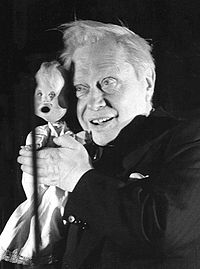 Имя при рождении:Сергей Владимирович ОбразцовДата рождения:22 июня (5 июля) 1901Место рождения:Москва, Российская империяДата смерти:8 мая 1992[1] (90 лет)Место смерти:Москва, РоссияГосударственный Академический Центральный театр кукол имени С. В. ОбразцоваГосударственный Академический Центральный театр кукол имени С. В. Образцова
«Кукольные часы» на здании театра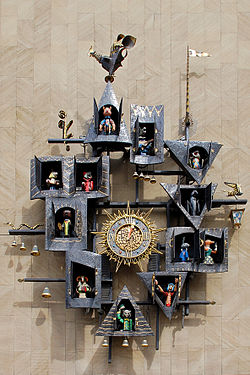 
«Кукольные часы» на здании театраМестонахождение Россия: Москва, ул. Садовая-Самотёчная, дом № 3.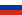 Основан1931ДиректорИрина Леонидовна КорчевниковаГлавный режиссёрБорис Анатольевич КонстантиновГлавный художникСергей Александрович АлимовСайтНаграды: орден Трудового Красного Знамени